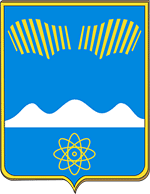 АДМИНИСТРАЦИЯ ГОРОДА ПОЛЯРНЫЕ ЗОРИ С ПОДВЕДОМСТВЕННОЙ ТЕРРИТОРИЕЙПОСТАНОВЛЕНИЕ«____» мая 2024 г.								 № ____Об утверждении Порядка размещения временных нестационарных аттракционов при проведении праздничных мероприятий на территории муниципального образования город Полярные Зори с подведомственной территориейВ соответствии с Федеральным законом от 06.10.2003 № 131-ФЗ "Об общих принципах организации местного самоуправления в Российской Федерации", Законом Российской Федерации от 07.02.1992 № 2300-1 «О защите прав потребителей», постановлением Правительства Российской Федерации от 21.09.2020 № 1514 «Об утверждении правил бытового обслуживания населения», постановлением Правительства Российской Федерации от 30.12.2019 № 1939 «Об утверждении Правил государственной регистрации аттракционов», постановлением Правительства Российской Федерации от 20.12.2019 № 1732 «Об утверждении требований к техническому состоянию и эксплуатации аттракционов», Уставом города Полярные Зори с подведомственной территории, в целях упорядочения размещения временных нестационарных развлекательных аттракционов, п о с т а н о в л я ю:Утвердить Порядок размещения временных нестационарных аттракционов при проведении праздничных мероприятий на территории муниципального образования город Полярные Зори с подведомственной территорией согласно приложению.Контроль за исполнением настоящего постановления оставляю за собой.Настоящее постановление вступает в силу со дня его официального опубликования.Глава города Полярные Зорис подведомственной территорией				М.О. ПуховВизы согласования:Правовой отдел			___________		 «__» _____ 2024 годаОЭРиПР1-в дело, 1-ОЭРиПР, 1-прокуратураПриложение № 1 к постановлению администрации города Полярные Зориот «___» мая 2024 г. № _______Порядок размещения временных нестационарных аттракционовпри проведении праздничных мероприятий на территории муниципального образования город Полярные Зори с подведомственной территорией1. Общие положенияНастоящий Порядок размещения временных нестационарных аттракционов при проведении праздничных мероприятий на территории муниципального образования город Полярные Зори с подведомственной территорией (далее – Порядок) разработан в целях упорядочения размещения (установки) временных нестационарных аттракционов при проведении праздничных мероприятий на территории муниципального образования город Полярные Зори с подведомственной территорией, обеспечения безопасности при пользовании услугами.Работа временных нестационарных аттракционов организуется в соответствии с действующим законодательством Российской Федерации и Мурманской области, муниципальными правовыми актами.Настоящий Порядок:регулирует отношения, возникающие между администрацией города Полярные Зори и хозяйствующими субъектами (юридическими лицами, индивидуальными предпринимателями), заинтересованными в размещении и эксплуатации временных нестационарных аттракционов на землях, находящихся в муниципальной собственности, землях общего пользования, землях, государственная собственность на которые не разграничена в  период проведения праздничных мероприятий на территории муниципального образования город Полярные Зори с подведомственной территорией; регламентирует порядок размещения нестационарных аттракционов, а также условия и требования, предъявляемые к хозяйствующим субъектам при осуществлении ими деятельности по предоставлению услуг. Требования настоящего Порядка являются обязательными для исполнения юридическими лицами и индивидуальными предпринимателями, заинтересованные в установке и размещении временных нестационарных аттракционов в период проведения культурно-массовых мероприятий на территории муниципального образования город Полярные Зори с подведомственной территорией.2. Понятия, используемые в настоящем ПорядкеВ настоящем порядке применяются следующие понятия:временные нестационарные аттракционы – временно устанавливаемые (перевозимые) объекты: механизированные поступательного движения, механизированные вращательного движения, автодромы, надувные батуты, детские электромобили, соревновательно-развлекательные, водные немеханизированные;паспорт аттракциона - документ, содержащий сведения, удостоверяющие гарантии изготовителя, значения основных параметров и характеристик аттракциона, а также сведения о подтверждении соответствия и об утилизации аттракциона; услугодатель – юридическое лицо независимо от его организационно-правовой формы или индивидуальный предприниматель, предоставляющий услуги населению в сфере культурного отдыха и развлечений с использованием временных нестационарных аттракционов.3. Порядок размещения временных нестационарных аттракционови организация их работы при проведении праздничных мероприятий Размещение временных нестационарных аттракционов осуществляется в соответствии с постановлением администрации города Полярные Зори об организации и проведении праздничного мероприятия, планом (программой) мероприятия, ассортиментным перечнем продукции и услуг.Уполномоченным органом, осуществляющим выдачу разрешения на размещение временных нестационарных аттракционов при проведении праздничного мероприятия, является отдел экономического развития и потребительского рынка администрации города Полярные Зори (далее – ОЭРиПР).Размещение временных нестационарных аттракционов при проведении праздничного мероприятия осуществляется на земельных участках, принадлежащих на праве собственности муниципальному образованию город Полярные Зори с подведомственной территорией, или на земельных участках, на которые государственная собственность не разграничена, при наличии физической возможности размещения временных нестационарных развлекательных аттракционов без нарушения санитарно-экологического состояния территории.При выборе площадок под размещение временных нестационарных аттракционов и другого развлекательного оборудования учитываются:габариты и вид размещаемых объектов с учётом соблюдения необходимых зон безопасности;пригодность покрытия площадок для размещения объектов с учётом специфики оказываемых населению услуг (асфальт, брусчатка, травяной покров и пр.);наличие на площадках или вблизи от них источника электроэнергии, необходимого для функционирования объекта.Размещение (установка) и эксплуатация временных нестационарных аттракционов при проведении праздничного мероприятия осуществляется на основании разрешения на размещение временных нестационарных аттракционов при проведении праздничного мероприятия на территории муниципального образования город Полярные Зори с подведомственной территорией (далее – разрешение), выданного ОЭРиПР с указанием срока размещения.Плата за выдачу разрешения не взимается.Заявление о выдаче разрешения подаётся услугодателем в ОЭРиПР в соответствии с приложением № 1 к настоящему Порядку.К заявлению прилагаются копии следующих документов:документ, удостоверяющий личность гражданина (паспорт, временное удостоверение личности, вид на жительство) (для индивидуальных предпринимателей);свидетельство о постановке на учёт в налоговом органе;согласие на обработку персональных данных в соответствии с приложением № 2 к настоящему Порядку (для индивидуальных предпринимателей);схема расположения элементов временных нестационарных развлекательных аттракционов с указанием расстояний;комплект эксплуатационной документации на аттракционы и иные устройства, в том числе документы, подтверждающие прохождение ежегодного технического освидетельствования аттракционов, информационно-технические документы (технический паспорт), копии сертификатов соответствия и технического освидетельствования аттракционов.ОЭРиПР получает выписки из ЕГРЮЛ/ЕГРИП с использованием сервиса Федеральной налоговой службы «Предоставление сведений из ЕГРЮЛ/ЕГРИП» в форме электронного документа, подписанного усиленной квалифицированной электронной подписью.Заявление с прилагаемыми в соответствии с пунктом 3.6 настоящего Порядка документами принимаются ОЭРиПР с момента подписания постановления о проведении праздничного мероприятия и не позднее, чем за 5 рабочих дней до проведения мероприятия.По результатам рассмотрения ОЭРиПР выдаёт разрешение в соответствии с приложением № 3 к настоящему Порядку либо письменно уведомляет заявителя об отказе в выдаче разрешения.Решение об отказе в выдаче разрешения принимается в случаях:нарушения сроков подачи заявления;отсутствия указанных в пункте 3.6 Порядка документов, необходимых для выдачи разрешения;недостоверная информация, представленная заявителем;отсутствует возможность размещения временных нестационарных развлекательных аттракционов по техническим причинам;ранее при проведении праздничных мероприятий хозяйствующий субъект допускал нарушения действующего законодательства и (или) требований настоящего Порядка.Сотрудник ОЭРиПР не позднее, чем за 3 рабочих дня до проведения мероприятия осуществляет подготовку схемы размещения временных нестационарных аттракционов при проведении праздничного мероприятия. Места для размещения распределяются согласно очередности поступления заявлений.Разрешение выдаётся в день проведения мероприятия.Не допускается передача разрешения другому субъекту предпринимательской деятельности на время проведения мероприятия.При размещении временных нестационарных аттракционов услугодатель обязан:обеспечить надлежащее санитарное состояние прилегающей территории;обеспечить предоставление необходимой информации потребителям, размещённой в удобном для обозрения месте, которая должна соответствовать требованиям Федерального закона «О защите прав потребителей» от 07.02.1992 № 2300-1 (сведения об услугодателе, его наименование, юридический адрес, телефон, режим работы временного нестационарного аттракциона, перечень услуг и стоимость пользования ими за единицу времени, правила пользования временными нестационарными аттракционами, сведения по технике безопасности место нахождения книги жалоб и предложений, свидетельство (копия) о государственной регистрации и наименование зарегистрировавшего органа и органа, выдавшего разрешение);выполнять требования безопасной эксплуатации временного нестационарного аттракциона и другого развлекательного оборудования.Для посетителей у входа на посадочную площадку должны вывешиваться правила пользования временными нестационарными аттракционами. В них должны быть указаны:возрастная принадлежность аттракциона;противопоказания к пользованию временным нестационарным аттракционом по состоянию здоровья посетителей;номинальная нагрузка на одно посадочное место;порядок посадки и высадки посетителей;необходимость использования активных элементов безопасности (привязных ремней, поясов, поручней);правила поведения посетителей при работе аттракциона (запрещается курить, принимать пищу, алкогольные напитки, задерживать подвижные элементы, нарушать фиксацию ремней);фамилия, имя, отчество и должность лица, ответственного за безопасную эксплуатацию временного нестационарного аттракциона.Размещение временных нестационарных аттракционов не должно нарушать существующее благоустройство площадки, на которой они размещены, и должно исключать порчу зелёных насаждений.По завершению срока функционирования временных нестационарных развлекательных аттракционов в соответствии с разрешением на их размещение услугодатель обязан привести площадку в надлежащее состояние.4. Заключительные положенияСамовольное размещение (установка) и эксплуатация нестационарных аттракционов не допускается.Самовольно установленные нестационарные аттракционы подлежат демонтажу в соответствии с действующим законодательством.За нарушение санитарных правил, требований безопасности при эксплуатации нестационарных аттракционов юридические лица и индивидуальные предприниматели несут ответственность в соответствии с законодательством Российской Федерации, Мурманской области и правовыми актами муниципального образования город Полярные Зори с подведомственной территорией.При причинении вреда объектам внешнего благоустройства на территориях общего пользования юридические лица и индивидуальные предприниматели обязаны возместить причинённый ущерб в полном объёме.Лицо, эксплуатирующее временные нестационарные аттракционы и другое развлекательное оборудование, несёт ответственность за безопасную эксплуатацию временных нестационарных аттракционов и иной техники, а также за нарушение настоящего Порядка в соответствии с действующим законодательством.Привлечение к административной ответственности не освобождает юридических лиц и индивидуальных предпринимателей от обязанности по устранению допущенных нарушений и возмещению причинённого ущерба.Приложение № 1к Порядку размещения временныхнестационарных аттракционов при проведении праздничных мероприятий на территории муниципального образования город Полярные Зори с подведомственной территориейВ отдел экономического развития и потребительского рынка администрации города Полярные Зориот _________________________________(ФИО заявителя)ОГРН ______________________________ИНН _______________________________Юридический адрес ______________________________________________________Контактный телефон __________________ЗАЯВЛЕНИЕПрошу выдать разрешение на размещение временных нестационарных аттракционов при проведении праздничного мероприятия ____________________.(дата мероприятия)Наименование нестационарного аттракциона: _____________________________.Площадь размещения _______________ кв.м.Перечень оказываемых услуг: ________________________________________________________________________________________________________________.К заявлению прилагаю следующие документы (нужное отметить V):копия документа, удостоверяющий личность гражданина (для индивидуальных предпринимателей);копия свидетельства о постановке на учёт в налоговом органе;выписка из ЕГРЮЛ (для юридических лиц);выписка из ЕГРИП (для индивидуальных предпринимателей);согласие на обработку персональных данных в соответствии с приложением № 2 к настоящему Порядку (для индивидуальных предпринимателей);схема расположения элементов временных нестационарных аттракционов с указанием расстояний;комплект эксплуатационной документации на аттракционы и иные устройства, в том числе документы, подтверждающие прохождение ежегодного технического освидетельствования аттракционов, информационно-технические документы (технический паспорт), копии сертификатов соответствия и технического освидетельствования аттракционов.Я предупреждён(а) об ответственности за предоставление в заявлении неверных или неточных сведений._______________		__________________		_________________дата				подпись				Ф.И.О.Приложение № 2к Порядку размещения временныхнестационарных аттракционов при проведении праздничных мероприятий на территории муниципального образования город Полярные Зори с подведомственной территориейСОГЛАСИЕна обработку персональных данныхЯ, __________________________________________________________________,(фамилия, имя, отчество субъекта персональных данных)зарегистрированный(ая) по адресу: ______________________________________________________________________________________________________________________,документ, удостоверяющий личность: ________________________________________________________________________________________________________________________________________________________________________________________________,(наименование документа, №, сведения о дате выдачи документа и выдавшем его органе)в соответствии со статьёй 9 Федерального закона от 27.07.2006 № 152-ФЗ «О персональных данных», в целях получения временного разрешения на размещение временных нестационарных аттракционов в период проведения культурно-массовых мероприятий на территории муниципального образования город Полярные Зори с подведомственной территорией, даю согласие администрации города Полярные Зори, находящейся по адресу: Мурманская область, г. Полярные Зори, ул. Сивко, д. 1, на обработку моих персональных данных, содержащихся в копии основного документа, удостоверяющего личность, в копии свидетельства о постановке на учёт в налоговом органе физического лица по месту жительства на территории РФ, в документах, подтверждающих государственную регистрацию физического лица в качестве индивидуального предпринимателя, то есть на совершение действий, предусмотренных п. 3 ст. 3 Федерального закона от 27.07.2006 № 152-ФЗ «О персональных данных».Настоящее согласие действует со дня его подписания до дня отзыва в письменной форме._______________		__________________		_________________дата				подпись				Ф.И.О.Приложение № 3к Порядку размещения временныхнестационарных аттракционов при проведении праздничных мероприятий на территории муниципального образования город Полярные Зори с подведомственной территориейРАЗРЕШЕНИЕ № _____на размещение временных нестационарных аттракционовпри проведении праздничных мероприятий на территории муниципального образования город Полярные Зори с подведомственной территориейРазрешение выдано: ________________________________________________________(наименование юридического лица, ФИО индивидуального предпринимателя, ФИО физического лица, применяющего специальный налоговый режим «Налог на профессиональный доход»)Место № __________ИНН _______________________ ОГРН ____________________________________Наименование нестационарного аттракциона: _______________________________________________________________________________________________________Дата и время торговли: с ___ час. «___» ________20___ по ___ час. «___» ________20___Начальник отдела экономического развитияи потребительского рынка администрации города Полярные Зори с подведомственной территорией 						/_________ /М.П.